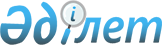 Созақ аудандық мәслихатының 2019 жылғы 26 желтоқсандағы № 295 "2020-2022 жылдарға арналған ауылдық округтер және кенттер бюджеті туралы" шешіміне өзгерістер енгізу туралы
					
			Мерзімі біткен
			
			
		
					Түркістан облысы Созақ аудандық мәслихатының 2020 жылғы 22 маусымдағы № 338 шешiмi. Түркістан облысының Әдiлет департаментiнде 2020 жылғы 3 шілдеде № 5695 болып тiркелдi. Мерзімі өткендіктен қолданыс тоқтатылды
      Қазақстан Республикасының 2008 жылғы 4 желтоқсандағы Бюджет кодексінің 9-1-бабының 2-тармағына, 106-бабының 4-тармағына және 109-1-бабының 4-тармағына, "Қазақстан Республикасындағы жергілікті мемлекеттік басқару және өзін-өзі басқару туралы" Қазақстан Республикасының 2001 жылғы 23 қаңтардағы Заңының 6 бабының 1 тармағының 1) тармақшасына және Созақ аудандық мәслихатының 2020 жылғы 5 маусымдағы № 329 Созақ аудандық мәслихатының 2019 жылғы 20 желтоқсандағы № 285 "2020-2022 жылдарға арналған аудандық бюджет туралы" шешіміне өзгерістер мен толықтырулар енгізу туралы" Нормативтік құқықтық актілерді мемлекеттік тіркеу тізілімінде № 5650 тіркелген шешіміне сәйкес, Созақ аудандық мәслихаты ШЕШІМ ҚАБЫЛДАДЫ:
      1. Созақ аудандық мәслихатының 2019 жылғы 26 желтоқсандағы № 295 "2020-2022 жылдарға арналған ауылдық округтер және кенттер бюджеті туралы" (нормативтік құқықтық актілерді мемлекеттік тіркеу тізілімінде № 5351 тіркелген, 2020 жылғы 13 қаңтарда Қазақстан Республикасының нормативтік құқықтық актілерінің эталондық бақылау банкінде электрондық түрде жарияланған) шешіміне мынадай өзгерістер енгізілсін:
      1 тармақ мынадай редакцияда жазылсын:
      "1. Жартытөбе ауылдық округінің 2020-2022 жылдарға арналған бюджеті 1-қосымшаға сәйкес, оның ішінде 2020 жылға мынадай көлемде бекiтiлсiн:
      1) кiрiстер – 79 864 мың теңге:
      салықтық түсiмдер – 1 588 мың теңге;
      салықтық емес түсiмдер – 1 460 мың теңге;
      негiзгi капиталды сатудан түсетiн түсiмдер – 0;
      трансферттер түсiмi – 76 816 мың теңге;
      2) шығындар – 80 919 мың теңге;
      3) таза бюджеттiк кредиттеу – 0:
      бюджеттік кредиттер – 0;
      бюджеттік кредиттерді өтеу – 0; 
      4) қаржы активтерімен операциялар бойынша сальдо – 0:
      қаржы активтерін сатып алу – 0;
      мемлекеттің қаржы активтерін сатудан түсетін түсімдер – 0;
      5) бюджет тапшылығы (профициті) – - 1 055 мың теңге;
      6) бюджет тапшылығын қаржыландыру (профицитін пайдалану) – 1 055 мың теңге:
      қарыздар түсімдері – 0;
      қарыздарды өтеу – 0;
      бюджет қаражатының пайдаланылатын қалдықтары – 1 055 мың теңге.".
      3 тармақ мынадай редакцияда жазылсын:
      "3. Жуантөбе ауылдық округінің 2020-2022 жылдарға арналған бюджеті 2-қосымшаға сәйкес, оның ішінде 2020 жылға мынадай көлемде бекiтiлсiн:
      1) кiрiстер – 67 304 мың теңге:
      салықтық түсiмдер – 872 мың теңге;
      салықтық емес түсiмдер – 0 мың теңге;
      негiзгi капиталды сатудан түсетiн түсiмдер – 0;
      трансферттер түсiмi – 66 432 мың теңге;
      2) шығындар – 68 806 мың теңге;
      3) таза бюджеттiк кредиттеу – 0:
      бюджеттік кредиттер – 0;
      бюджеттік кредиттерді өтеу – 0; 
      4) қаржы активтерімен операциялар бойынша сальдо – 0:
      қаржы активтерімен сатып алу – 0;
      мемлекеттің қаржы активтерін сатудан түсетін түсімдер – 0;
      5) бюджет тапшылығы (профициті) – - 1 502 мың теңге;
      6) бюджет тапшылығын қаржыландыру (профицитін пайдалану) – 1 502 мың теңге:
      қарыздар түсімдері – 0;
      қарыздарды өтеу – 0;
      бюджет қаражатының пайдаланылатын қалдықтары – 1 502 мың теңге.".
      5 тармақ мынадай редакцияда жазылсын:
      "5. Қарақұр ауылдық округі 2020-2022 жылдарға арналған бюджеті 3-қосымшаға сәйкес, оның ішінде 2020 жылға мынадай көлемде бекiтiлсiн:
      1) кiрiстер – 86 539 мың теңге:
      салықтық түсiмдер –3 261 мың теңге;
      салықтық емес түсiмдер – 675 мың теңге;
      негiзгi капиталды сатудан түсетiн түсiмдер – 0;
      трансферттер түсiмi – 82 603 мың теңге;
      2) шығындар – 87 618 мың теңге;
      3) таза бюджеттiк кредиттеу – 0:
      бюджеттік кредиттер – 0;
      бюджеттік кредиттерді өтеу – 0; 
      4) қаржы активтері мен операциялар бойынша сальдо – 0:
      қаржы активтерін сатып алу – 0;
      мемлекеттің қаржы активтерін сатудан түсетін түсімдер – 0;
      5) бюджет тапшылығы (профициті) – - 1 079 мың теңге;
      6) бюджет тапшылығын қаржыландыру (профицитін пайдалану) – 1 079 мың теңге:
      қарыздар түсімдері – 0;
      қарыздарды өтеу – 0;
      бюджет қаражатының пайдаланылатын қалдықтары – 1 079 мың теңге.".
      7 тармақ мынадай редакцияда жазылсын:
      "7. Қаратау ауылдық округінің 2020-2022 жылдарға арналған бюджеті 4- қосымшаға сәйкес, оның ішінде 2020 жылға мынадай көлемде бекiтiлсiн:
      1) кiрiстер – 70 246 мың теңге:
      салықтық түсiмдер – 11 029 мың теңге;
      салықтық емес түсiмдер – 0;
      негiзгi капиталды сатудан түсетiн түсiмдер – 0;
      трансферттер түсiмi – 59 217 мың теңге;
      2) шығындар – 71 658 мың теңге;
      3) таза бюджеттiк кредиттеу – 0:
      бюджеттік кредиттер – 0;
      бюджеттік кредиттерді өтеу – 0; 
      4) қаржы активтерімен операциялар бойынша сальдо – 0:
      қаржы активтерін сатып алу – 0;
      мемлекеттің қаржы активтерін сатудан түсетін түсімдер – 0;
      5) бюджет тапшылығы (профициті) – -1 412 мың теңге;
      6) бюджет тапшылығын қаржыландыру (профицитін пайдалану) – 1 412 мың теңге:
      қарыздар түсімдері – 0;
      қарыздарды өтеу – 0;
      бюджет қаражатының пайдаланылатын қалдықтары – 1 412 мың теңге.".
      9 тармақ мынадай редакцияда жазылсын:
      "9. Құмкент ауылдық округінің 2020-2022 жылдарға арналған бюджеті 5-қосымшаға сәйкес, оның ішінде 2020 жылға мынадай көлемде бекiтiлсiн:
      1) кiрiстер – 94 538 мың теңге:
      салықтық түсiмдер – 1 932 мың теңге;
      салықтық емес түсiмдер – 0;
      негiзгi капиталды сатудан түсетiн түсiмдер – 0;
      трансферттер түсiмi – 91 898 мың теңге;
      2) шығындар – 94 538 мың теңге;
      3) таза бюджеттiк кредиттеу – 0:
      бюджеттік кредиттер – 0;
      бюджеттік кредиттерді өтеу – 0; 
      4) қаржы активтерімен операциялар бойынша сальдо – 0:
      қаржы активтерін сатып алу – 0;
      мемлекеттің қаржы активтерін сатудан түсетін түсімдер – 0;
      5) бюджет тапшылығы (профициті) – - 708 мың теңге;
      6) бюджет тапшылығын қаржыландыру (профицитін пайдалану) – 708 мың теңге:
      қарыздар түсімдері – 0;
      қарыздарды өтеу – 0;
      бюджет қаражатының пайдаланылатын қалдықтары – 708 мың теңге.".
      11 тармақ мынадай редакцияда жазылсын:
      "11. Созақ ауылдық округінің 2020-2022 жылдарға арналған бюджеті 6-қосымшаға сәйкес, оның ішінде 2020 жылға мынадай көлемде бекiтiлсiн:
      1) кiрiстер – 171 409 мың теңге:
      салықтық түсiмдер – 6 780 мың теңге;
      салықтық емес түсiмдер – 3 070 мың теңге;
      негiзгi капиталды сатудан түсетiн түсiмдер – 0;
      трансферттер түсiмi – 161 559 мың теңге;
      2) шығындар – 173 015 мың теңге;
      3) таза бюджеттiк кредиттеу – 0:
      бюджеттік кредиттер – 0;
      бюджеттік кредиттерді өтеу – 0; 
      4) қаржы активтерімен операциялар бойынша сальдо – 0:
      қаржы активтерін сатып алу – 0;
      мемлекеттің қаржы активтерін сатудан түсетін түсімдер – 0;
      5) бюджет тапшылығы (профициті) – -1 606 мың теңге;
      6) бюджет тапшылығын қаржыландыру (профицитін пайдалану) – 1 606 мың теңге:
      қарыздар түсімдері – 0;
      қарыздарды өтеу – 0;
      бюджет қаражатының пайдаланылатын қалдықтары – 1 606 мың теңге.".
      13 тармақ мынадай редакцияда жазылсын:
      "13. Сызған ауылдық округінің 2020-2022 жылдарға арналған бюджеті 7-қосымшаға сәйкес, оның ішінде 2020 жылға мынадай көлемде бекiтiлсiн:
      1) кiрiстер – 109 536 мың теңге:
      салықтық түсiмдер – 1 739 мың теңге;
      салықтық емес түсiмдер – 245 мың теңге;
      негiзгi капиталды сатудан түсетiн түсiмдер – 0;
      трансферттер түсiмi – 107 552 мың теңге;
      2) шығындар – 110 681 мың теңге;
      3) таза бюджеттiк кредиттеу – 0:
      бюджеттік кредиттер – 0;
      бюджеттік кредиттерді өтеу – 0; 
      4) қаржы активтерімен операциялар бойынша сальдо – 0:
      қаржы активтерін сатып алу – 0;
      мемлекеттің қаржы активтерін сатудан түсетін түсімдер – 0;
      5) бюджет тапшылығы (профициті) – -1 145 мың теңге;
      6) бюджет тапшылығын қаржыландыру (профицитін пайдалану) – 1 145 мың теңге:
      қарыздар түсімдері – 0;
      қарыздарды өтеу – 0;
      бюджет қаражатының пайдаланылатын қалдықтары – 1 145 мың теңге.".
      15 тармақ мынадай редакцияда жазылсын:
      "15. Шолаққорған ауылдық округінің 2020-2022 жылдарға арналған бюджеті 8-қосымшаға сәйкес, оның ішінде 2020 жылға мынадай көлемде бекiтiлсiн:
      1) кiрiстер – 416 564 мың теңге:
      салықтық түсiмдер – 15 857 мың теңге;
      салықтық емес түсiмдер – 2 840 мың теңге;
      негiзгi капиталды сатудан түсетiн түсiмдер – 0;
      трансферттер түсiмi – 397 867 мың теңге;
      2) шығындар – 422 185 мың теңге;
      3) таза бюджеттiк кредиттеу – 0:
      бюджеттік кредиттер – 0;
      бюджеттік кредиттерді өтеу – 0; 
      4) қаржы активтерімен операциялар бойынша сальдо – 0:
      қаржы активтерін сатып алу – 0;
      мемлекеттің қаржы активтерін сатудан түсетін түсімдер – 0;
      5) бюджет тапшылығы (профициті) – - 5 621 мың теңге;
      6) бюджет тапшылығын қаржыландыру (профицитін пайдалану) – 5 621 мың теңге:
      қарыздар түсімдері – 0;
      қарыздарды өтеу – 0;
      бюджет қаражатының пайдаланылатын қалдықтары – 5 621 мың теңге.".
      17 тармақ мынадай редакцияда жазылсын:
      "17. Шу ауылдық округінің 2020-2022 жылдарға арналған бюджеті 9-қосымшаға сәйкес, оның ішінде 2020 жылға мынадай көлемде бекiтiлсiн:
      1) кiрiстер – 57 067 мың теңге:
      салықтық түсiмдер – 253 мың теңге;
      салықтық емес түсiмдер – 0;
      негiзгi капиталды сатудан түсетiн түсiмдер – 0;
      трансферттер түсiмi – 56 814 мың теңге;
      2) шығындар – 57 067 мың теңге;
      3) таза бюджеттiк кредиттеу – 0:
      бюджеттік кредиттер – 0;
      бюджеттік кредиттерді өтеу – 0; 
      4) қаржы активтерімен операциялар бойынша сальдо – 0:
      қаржы активтерін сатып алу – 0;
      мемлекеттің қаржы активтерін сатудан түсетін түсімдер – 0;
      5) бюджет тапшылығы (профициті) – 0;
      6) бюджет тапшылығын қаржыландыру (профицитін пайдалану) – 0:
      қарыздар түсімдері – 0;
      қарыздарды өтеу – 0;
      бюджет қаражатының пайдаланылатын қалдықтары – 0.".
      19 тармақ мынадай редакцияда жазылсын:
      "19. Қыземшек кентінің 2020-2022 жылдарға арналған бюджеті 10-қосымшаға сәйкес, оның ішінде 2020 жылға мынадай көлемде бекiтiлсiн:
      1) кiрiстер – 181 237 мың теңге:
      салықтық түсiмдер – 7 423 мың теңге;
      салықтық емес түсiмдер – 1 396 мың теңге;
      негiзгi капиталды сатудан түсетiн түсiмдер – 0;
      трансферттер түсiмi – 172 418 мың теңге;
      2) шығындар – 183 018 мың теңге;
      3) таза бюджеттiк кредиттеу – 0:
      бюджеттік кредиттер – 0;
      бюджеттік кредиттерді өтеу – 0; 
      4) қаржы активтерімен операциялар бойынша сальдо – 0:
      қаржы активтерін сатып алу – 0;
      мемлекеттің қаржы активтерін сатудан түсетін түсімдер – 0;
      5) бюджет тапшылығы (профициті) – -1 781 мың теңге;
      6) бюджет тапшылығын қаржыландыру (профицитін пайдалану) – 1 781 мың теңге:
      қарыздар түсімдері – 0;
      қарыздарды өтеу – 0;
      бюджет қаражатының пайдаланылатын қалдықтары – 1 781 мың теңге.".
      21 тармақ мынадай редакцияда жазылсын:
      "21. Таукент кентінің 2020-2022 жылдарға арналған бюджеті 11-қосымшаға сәйкес, оның ішінде 2020 жылға мынадай көлемде бекiтiлсiн:
      1) кiрiстер – 320 425 мың теңге:
      салықтық түсiмдер – 26 827 мың теңге;
      салықтық емес түсiмдер – 1 128 мың теңге;
      негiзгi капиталды сатудан түсетiн түсiмдер – 0;
      трансферттер түсiмi – 292 470 мың теңге;
      2) шығындар – 325 644 мың теңге;
      3) таза бюджеттiк кредиттеу – 0:
      бюджеттік кредиттер – 0;
      бюджеттік кредиттерді өтеу – 0; 
      4) қаржы активтерімен операциялар бойынша сальдо – 0:
      қаржы активтерін сатып алу – 0;
      мемлекеттің қаржы активтерін сатудан түсетін түсімдер – 0;
      5) бюджет тапшылығы (профициті) – - 5 219 мың теңге;
      6) бюджет тапшылығын қаржыландыру (профицитін пайдалану) – 5 219 мың теңге:
      қарыздар түсімдері – 0;
      қарыздарды өтеу – 0;
      бюджет қаражатының пайдаланылатын қалдықтары – 5 219 мың теңге.".
      23 тармақ мынадай редакцияда жазылсын:
      "23. Тасты ауылдық округінің 2020-2022 жылдарға арналған бюджеті 12-қосымшаға сәйкес, оның ішінде 2020 жылға мынадай көлемде бекiтiлсiн:
      1) кiрiстер – 60 392 мың теңге:
      салықтық түсiмдер – 619 мың теңге;
      салықтық емес түсiмдер – 0;
      негiзгi капиталды сатудан түсетiн түсiмдер – 0;
      трансферттер түсiмi – 59 773 мың теңге;
      2) шығындар – 60 392 мың теңге;
      3) таза бюджеттiк кредиттеу – 0:
      бюджеттік кредиттер – 0;
      бюджеттік кредиттерді өтеу – 0; 
      4) қаржы активтерімен операциялар бойынша сальдо – 0:
      қаржы активтерін сатып алу – 0;
      мемлекеттің қаржы активтерін сатудан түсетін түсімдер – 0;
      5) бюджет тапшылығы (профициті) – 0;
      6) бюджет тапшылығын қаржыландыру (профицитін пайдалану) – 0:
      қарыздар түсімдері – 0;
      қарыздарды өтеу – 0;
      бюджет қаражатының пайдаланылатын қалдықтары – 0.".
      Көрсетілген шешімнің 1, 4, 7, 10, 13, 16, 19, 22, 25, 28, 31 және 34 қосымшалары осы шешімнің 1, 2, 3, 4, 5, 6, 7, 8, 9, 10, 11 және 12 қосымшаларына сәйкес жаңа редакцияда жазылсын.
      2. "Созақ аудандық мәслихат аппараты" мемлекеттік мекемесі Қазақстан Республикасының заңнамасында белгіленген тәртіпте:
      1) осы шешімді "Қазақстан Республикасының Әділет Министрлігі Түркістан облысының Әділет департаменті" Республикалық мемлекеттік мекемесінде мемлекеттік тіркелуін;
      2) осы шешімді ресми жарияланғаннан кейін Созақ аудандық мәслихаттың интернет-ресурсына орналастыруды қамтамасыз етсін.
      3. Осы шешім 2020 жылғы 1 қаңтардан бастап қолданысқа енгізіледі. Жартытөбе ауылдық округінің 2020 жылға арналған бюджеті Жуантөбе ауылдық округінің 2020 жылға арналған бюджеті Қарақұр ауылдық округінің 2020 жылға арналған бюджеті Қаратау ауылдық округінің 2020 жылға арналған бюджеті Құмкент ауылдық округінің 2020 жылға арналған бюджеті Созақ ауылдық округінің 2020 жылға арналған бюджеті Сызған ауылдық округінің 2020 жылға арналған бюджеті Шолаққорған ауылдық округінің 2020 жылға арналған бюджеті Шу ауылдық округінің 2020 жылға арналған бюджеті Қыземшек кентінің 2020 жылға арналған бюджеті Таукент кентінің 2020 жылға арналған бюджеті Тасты ауылдық округінің 2020 жылға арналған бюджеті
					© 2012. Қазақстан Республикасы Әділет министрлігінің «Қазақстан Республикасының Заңнама және құқықтық ақпарат институты» ШЖҚ РМК
				
      Аудандық мәслихат

      сессиясының төрағасы

І. Омар

      Аудандық мәслихат хатшысы

Б. Байғараев
Созақ аудандық мәслихатының
2020 жылғы 22 маусымдағы
№ 338 шешіміне 1 қосымшаСозақ аудандық мәслихатының
2019 жылғы 26 желтоқсандағы
№ 295 шешіміне 1 қосымша
 Санаты
 Санаты
 Санаты
 Санаты
 Санаты
Сомасы,
Сыныбы
Сыныбы
Сыныбы
Сыныбы
Сыныбы
мың теңге
Кіші сыныбы
Кіші сыныбы
Кіші сыныбы
Кіші сыныбы
Кіші сыныбы
Ерекшелігі
Ерекшелігі
Ерекшелігі
Ерекшелігі
Ерекшелігі
Атауы
Атауы
Атауы
Атауы
Атауы
1
1
1
1
2
3
1. Кірістер
79 864
1
Салықтық түсімдер
1 588
01
Табыс салығы
0
2
Жеке табыс салығы
0
04
Меншiкке салынатын салықтар
1 588
1
Мүлiкке салынатын салықтар
75
3
Жер салығы
230
4
Көлiк құралдарына салынатын салық
1 283
2
Салықтық емес түсiмдер
1 460
01
Мемлекеттік меншіктен түсетін кірістер
1 340
5
Мемлекет меншігіндегі мүлікті жалға беруден түсетін кірістер
1 340
06
Басқа да салықтық емес түсiмдер
120
1
Басқа да салықтық емес түсiмдер
120
3
Негізгі капиталды сатудан түсетін түсімдер
0
4
Трансферттер түсімі
76 816
02
Мемлекеттiк басқарудың жоғары тұрған органдарынан түсетiн трансферттер
76 816
3
Аудандардың (облыстық маңызы бар қаланың) бюджетінен трансферттер
76 816
Функционалдық топ
Функционалдық топ
Функционалдық топ
Функционалдық топ
Функционалдық топ
Сомасы, мың теңге
Кіші функция
Кіші функция
Кіші функция
Кіші функция
Сомасы, мың теңге
Бюджеттік бағдарламалардың әкiмшiсi
Бюджеттік бағдарламалардың әкiмшiсi
Бюджеттік бағдарламалардың әкiмшiсi
Сомасы, мың теңге
Бағдарлама
Бағдарлама
Сомасы, мың теңге
Атауы
Сомасы, мың теңге
2. Шығындар
80 919
01
Жалпы сипаттағы мемлекеттiк қызметтер 
34 275
1
Мемлекеттiк басқарудың жалпы функцияларын орындайтын өкiлдi, атқарушы және басқа органдар
34 275
124
Аудандық маңызы бар қала, ауыл, кент, ауылдық округ әкімінің аппараты 
34 275
001
Аудандық маңызы бар қала, ауыл, кент, ауылдық округ әкімінің қызметін қамтамасыз ету жөніндегі қызметтер
33 560
022
Мемлекеттік органның күрделі шығыстары
715
04
Бiлiм беру
21 808
1
Мектепке дейiнгi тәрбие және оқыту
21 808
124
Аудандық маңызы бар қала, ауыл, кент, ауылдық округ әкімінің аппараты 
21 808
004
Мектепке дейінгі тәрбиелеу және оқыту және мектепке дейінгі тәрбиелеу және оқыту ұйымдарында медициналық қызмет көрсетуді ұйымдастыру
21 808
07
Тұрғын үй-коммуналдық шаруашылық
7 239
3
Елді-мекендерді көркейту
7 239
124
Аудандық маңызы бар қала, ауыл, кент, ауылдық округ әкімінің аппараты 
7 239
008
Елді мекендердегі көшелерді жарықтандыру
0
009
Елді мекендердің санитариясын қамтамасыз ету
300
011
Елді мекендерді абаттандыру мен көгалдандыру
6 939
08
Мәдениет, спорт, туризм және ақпараттық кеңістiк
200
2
Спорт
200
124
Аудандық маңызы бар қала, ауыл, кент, ауылдық округ әкімінің аппараты 
200
028
Жергілікті деңгейде дене шынықтыру-сауықтыру және спорттық іс-шараларды өткізу
200
15
Трансферттер
17 397
1
Трансферттер
17 397
124
Аудандық маңызы бар қала, ауыл, кент, ауылдық округ әкімінің аппараты
17 397
051
Заңнаманы өзгертуге байланысты жоғары тұрған бюджеттің шығындарын өтеуге төменгі тұрған бюджеттен ағымдағы нысаналы трансферттер
17 397
3. Таза бюджеттік кредиттеу
0
Бюджеттік кредиттер
0
Санаты
Санаты
Санаты
Сомасы, мың теңге
Сыныбы
Сыныбы
Сыныбы
Сыныбы
Сомасы, мың теңге
Кішi сыныбы
Кішi сыныбы
Кішi сыныбы
Сомасы, мың теңге
Ерекшелігі Атауы
Ерекшелігі Атауы
Сомасы, мың теңге
5
Бюджеттік кредиттерді өтеу
0
01
Бюджеттік кредиттерді өтеу
0
1
Мемлекеттік бюджеттен берілген бюджеттік кредиттерді өтеу
0
4. Қаржы активтерімен операциялар бойынша сальдо
0
Қаржы активтерін сатып алу
0
Мемлекеттің қаржы активтерін сатудан түсетін түсімдер
0
5. Бюджет тапшылығы (профициті)
-1 055
6. Бюджет тапшылығын қаржыландыру (профицитін пайдалану)
 1 055
7
Қарыздар түсімдері
0
Функционалдық топ
Функционалдық топ
Функционалдық топ
Функционалдық топ
Функционалдық топ
Сомасы, мың теңге 
Кіші функция
Кіші функция
Кіші функция
Кіші функция
Сомасы, мың теңге 
Бюджеттік бағдарламалардың әкiмшiсi
Бюджеттік бағдарламалардың әкiмшiсi
Бюджеттік бағдарламалардың әкiмшiсi
Сомасы, мың теңге 
Бағдарлама Атауы
Сомасы, мың теңге 
16
Қарыздарды өтеу
0
1
Қарыздарды өтеу
0
Санаты
Санаты
Санаты
Сомасы, мың теңге
Сыныбы
Сыныбы
Сыныбы
Сомасы, мың теңге
Кішi сыныбы
Кішi сыныбы
Сомасы, мың теңге
Ерекшелігі Атауы
Сомасы, мың теңге
8
Бюджет қаражатының пайдаланылатын қалдықтары
1 055
01
Бюджет қаражаты қалдықтары
1 055
1
Бюджет қаражатының бос қалдықтары
1 055
01
Бюджет қаражатының бос қалдықтары
1 055Созақ аудандық мәслихатының
2020 жылғы 22 маусымдағы
№ 338 шешіміне 2 қосымшаСозақ аудандық мәслихатының
2019 жылғы 26 желтоқсандағы
№ 295 шешіміне 4 қосымша
 Санаты
 Санаты
 Санаты
 Санаты
 Санаты
Сомасы,
Сыныбы
Сыныбы
Сыныбы
Сыныбы
Сыныбы
мың теңге
 Кіші сыныбы
 Кіші сыныбы
 Кіші сыныбы
 Кіші сыныбы
 Кіші сыныбы
Ерекшелігі
Ерекшелігі
Ерекшелігі
Ерекшелігі
Ерекшелігі
Атауы
Атауы
Атауы
Атауы
Атауы
1
1
1
1
2
3
1. Кірістер
67 304
1
Салықтық түсімдер
872
01
Табыс салығы
0
2
Жеке табыс салығы
0
04
Меншiкке салынатын салықтар
872
1
Мүлiкке салынатын салықтар
30
3
Жер салығы
130
4
Көлiк құралдарына салынатын салық
712
2
Салықтық емес түсiмдер
0
01
Мемлекеттік меншіктен түсетін кірістер
0
5
Мемлекет меншігіндегі мүлікті жалға беруден түсетін кірістер
0
06
Басқа да салықтық емес түсiмдер
0
1
Басқа да салықтық емес түсiмдер
0
3
Негізгі капиталды сатудан түсетін түсімдер
0
4
Трансферттер түсімі
66 432
02
Мемлекеттiк басқарудың жоғары тұрған органдарынан түсетiн трансферттер
66 432
3
Аудандардың (облыстық маңызы бар қаланың) бюджетінен трансферттер
66 432
Функционалдық топ
Функционалдық топ
Функционалдық топ
Функционалдық топ
Функционалдық топ
Сомасы, мың теңге
Кіші функция
Кіші функция
Кіші функция
Кіші функция
Сомасы, мың теңге
Бюджеттік бағдарламалардың әкiмшiсi
Бюджеттік бағдарламалардың әкiмшiсi
Бюджеттік бағдарламалардың әкiмшiсi
Сомасы, мың теңге
Бағдарлама
Бағдарлама
Сомасы, мың теңге
Атауы
Сомасы, мың теңге
2. Шығындар
68 806
01
Жалпы сипаттағы мемлекеттiк қызметтер 
27 240
1
Мемлекеттiк басқарудың жалпы функцияларын орындайтын өкiлдi, атқарушы және басқа органдар
27 240
124
Аудандық маңызы бар қала, ауыл, кент, ауылдық округ әкімінің аппараты 
27 240
001
Аудандық маңызы бар қала, ауыл, кент, ауылдық округ әкімінің қызметін қамтамасыз ету жөніндегі қызметтер
27 240
04
Бiлiм беру
21 747
1
Мектепке дейiнгi тәрбие және оқыту
21 747
124
Аудандық маңызы бар қала, ауыл, кент, ауылдық округ әкімінің аппараты 
21 747
004
Мектепке дейінгі тәрбиелеу және оқыту және мектепке дейінгі тәрбиелеу және оқыту ұйымдарында медициналық қызмет көрсетуді ұйымдастыру
21 747
06
Әлеуметтiк көмек және әлеуметтiк қамсыздандыру
746
2
Әлеуметтiк көмек
746
124
Аудандық маңызы бар қала, ауыл, кент, ауылдық округ әкімінің аппараты 
746
003
Мұқтаж азаматтарға үйінде әлеуметтік көмек көрсету
746
07
Тұрғын үй-коммуналдық шаруашылық
3 691
3
Елді-мекендерді көркейту
3 691
124
Аудандық маңызы бар қала, ауыл, кент, ауылдық округ әкімінің аппараты 
3 691
008
Елді мекендердегі көшелерді жарықтандыру
3 091
009
Елді мекендердің санитариясын қамтамасыз ету
300
011
Елді мекендерді абаттандыру мен көгалдандыру
300
08
Мәдениет, спорт, туризм және ақпараттық кеңістiк
200
2
Спорт
200
124
Аудандық маңызы бар қала, ауыл, кент, ауылдық округ әкімінің аппараты 
200
028
Жергілікті деңгейде дене шынықтыру-сауықтыру және спорттық іс-шараларды өткізу
200
15
Трансферттер
15 182
1
Трансферттер
15 182
124
Аудандық маңызы бар қала, ауыл, кент, ауылдық округ әкімінің аппараты
15 182
051
Заңнаманы өзгертуге байланысты жоғары тұрған бюджеттің шығындарын өтеуге төменгі тұрған бюджеттен ағымдағы нысаналы трансферттер
15 182
3. Таза бюджеттік кредиттеу
0
Бюджеттік кредиттер
0
Санаты
Санаты
Санаты
Сомасы, мың теңге
Сыныбы
Сыныбы
Сыныбы
Сыныбы
Сомасы, мың теңге
Кішi сыныбы
Кішi сыныбы
Кішi сыныбы
Сомасы, мың теңге
Ерекшелігі Атауы
Ерекшелігі Атауы
Сомасы, мың теңге
5
Бюджеттік кредиттерді өтеу
0
01
Бюджеттік кредиттерді өтеу
0
1
Мемлекеттік бюджеттен берілген бюджеттік кредиттерді өтеу
0
4. Қаржы активтерімен операциялар бойынша сальдо
0
Қаржы активтерін сатып алу
0
Мемлекеттің қаржы активтерін сатудан түсетін түсімдер
0
5. Бюджет тапшылығы (профициті)
- 1 502
6. Бюджет тапшылығын қаржыландыру (профицитін пайдалану)
1 502
7
Қарыздар түсімдері
0
Функционалдық топ
Функционалдық топ
Функционалдық топ
Функционалдық топ
Функционалдық топ
Сомасы, мың теңге
Кіші функция
Кіші функция
Кіші функция
Сомасы, мың теңге
Бюджеттік бағдарламалардың әкiмшiсi
Бюджеттік бағдарламалардың әкiмшiсi
Бюджеттік бағдарламалардың әкiмшiсi
Сомасы, мың теңге
Бағдарлама Атауы
Сомасы, мың теңге
16
Қарыздарды өтеу
0
1
Қарыздарды өтеу
0
Санаты
Санаты
Санаты
Сомасы, мың теңге
Сыныбы
Сыныбы
Сыныбы
Сомасы, мың теңге
Кішi сыныбы
Кішi сыныбы
Сомасы, мың теңге
Ерекшелігі Атауы
Сомасы, мың теңге
8
Бюджет қаражатының пайдаланылатын қалдықтары
1 502
01
Бюджет қаражаты қалдықтары
1 502
1
Бюджет қаражатының бос қалдықтары
1 502
01
Бюджет қаражатының бос қалдықтары
1 502Созақ аудандық мәслихатының
2020 жылғы 22 маусымдағы
№ 338 шешіміне 3 қосымшаСозақ аудандық мәслихатының
2019 жылғы 26 желтоқсандағы
№ 295 шешіміне 7 қосымша
 Санаты 
 Санаты 
 Санаты 
 Санаты 
 Санаты 
Сыныбы
Сыныбы
Сыныбы
Кіші сыныбы
Кіші сыныбы
Сомасы, мың теңге
Ерекшелігі
Ерекшелігі
Сомасы, мың теңге
Атауы
Сомасы, мың теңге
1
1
1
1
2
3
1. Кірістер
86 539
1
Салықтық түсімдер
3 261
01
Табыс салығы
0
2
Жеке табыс салығы
0
04
Меншiкке салынатын салықтар
3 261
1
Мүлiкке салынатын салықтар
33
3
Жер салығы
293
4
Көлiк құралдарына салынатын салық
2 935
2
Салықтық емес түсiмдер
675
01
Мемлекеттік меншіктен түсетін кірістер
675
5
Мемлекет меншігіндегі мүлікті жалға беруден түсетін кірістер
675
 3
Негізгі капиталды сатудан түсетін түсімдер
0
4
Трансферттер түсімі
82 603
02
Мемлекеттiк басқарудың жоғары тұрған органдарынан түсетiн трансферттер
82 603
3
Аудандардың (облыстық маңызы бар қаланың) бюджетінен трансферттер
82 603
Функционалдық топ
Функционалдық топ
Функционалдық топ
Функционалдық топ
Функционалдық топ
Сомасы, мың теңге
Кіші функция
Кіші функция
Кіші функция
Кіші функция
Сомасы, мың теңге
Бюджеттік бағдарламалардың әкiмшiсi
Бюджеттік бағдарламалардың әкiмшiсi
Бюджеттік бағдарламалардың әкiмшiсi
Сомасы, мың теңге
Бағдарлама
Бағдарлама
Сомасы, мың теңге
Атауы
Сомасы, мың теңге
2. Шығындар
87 618
01
Жалпы сипаттағы мемлекеттiк қызметтер 
31 878
1
Мемлекеттiк басқарудың жалпы функцияларын орындайтын өкiлдi, атқарушы және басқа органдар
31 878
124
Аудандық маңызы бар қала, ауыл, кент, ауылдық округ әкімінің аппараты 
31 878
001
Аудандық маңызы бар қала, ауыл, кент, ауылдық округ әкімінің қызметін қамтамасыз ету жөніндегі қызметтер
31 613
022
Мемлекеттік органның күрделі шығыстары
265
04
Бiлiм беру
19 616
1
Мектепке дейiнгi тәрбие және оқыту
19 616
124
Аудандық маңызы бар қала, ауыл, кент, ауылдық округ әкімінің аппараты 
19 616
004
Мектепке дейінгі тәрбиелеу және оқыту және мектепке дейінгі тәрбиелеу және оқыту ұйымдарында медициналық қызмет көрсетуді ұйымдастыру
19 616
06
Әлеуметтiк көмек және әлеуметтiк қамсыздандыру
820
2
Әлеуметтiк көмек
820
124
Аудандық маңызы бар қала, ауыл, кент, ауылдық округ әкімінің аппараты 
820
003
Мұқтаж азаматтарға үйінде әлеуметтік көмек көрсету
820
07
Тұрғын үй-коммуналдық шаруашылық
16 171
3
Елді-мекендерді көркейту
16 171
124
Аудандық маңызы бар қала, ауыл, кент, ауылдық округ әкімінің аппараты 
16 171
008
Елді мекендердегі көшелерді жарықтандыру
7 592
009
Елді мекендердің санитариясын қамтамасыз ету
440
011
Елді мекендерді абаттандыру мен көгалдандыру
8 139
08
Мәдениет, спорт, туризм және ақпараттық кеңістiк
200
2
Спорт
200
124
Аудандық маңызы бар қала, ауыл, кент, ауылдық округ әкімінің аппараты 
200
028
Жергілікті деңгейде дене шынықтыру-сауықтыру және спорттық іс-шараларды өткізу
200
15
Трансферттер
18 933
1
Трансферттер
18 933
124
Аудандық маңызы бар қала, ауыл, кент, ауылдық округ әкімінің аппараты
18 933
051
Заңнаманы өзгертуге байланысты жоғары тұрған бюджеттің шығындарын өтеуге төменгі тұрған бюджеттен ағымдағы нысаналы трансферттер
18 933
3. Таза бюджеттік кредиттеу
0
Бюджеттік кредиттер
0
Санаты
Санаты
Санаты
Сомасы, мың теңге
Сыныбы
Сыныбы
Сыныбы
Сыныбы
Сомасы, мың теңге
Кіші сыныбы
Кіші сыныбы
Кіші сыныбы
Сомасы, мың теңге
Ерекшелігі Атауы
Ерекшелігі Атауы
Сомасы, мың теңге
5
Бюджеттік кредиттерді өтеу
0
01
Бюджеттік кредиттерді өтеу
0
1
Мемлекеттік бюджеттен берілген бюджеттік кредиттерді өтеу
0
4. Қаржы активтерімен операциялар бойынша сальдо
0
Қаржы активтерін сатып алу
0
Мемлекеттің қаржы активтерін сатудан түсетін түсімдер
0
5. Бюджет тапшылығы (профициті)
-1 079
6. Бюджет тапшылығын қаржыландыру (профицитін пайдалану)
1 079
7
Қарыздар түсімдері
0
Функционалдық топ
Функционалдық топ
Функционалдық топ
Функционалдық топ
Функционалдық топ
Сомасы, мың теңге
Кіші функция
Кіші функция
Кіші функция
Кіші функция
Сомасы, мың теңге
Бюджеттік бағдарламалардың әкiмшiсi
Бюджеттік бағдарламалардың әкiмшiсi
Бюджеттік бағдарламалардың әкiмшiсi
Сомасы, мың теңге
Бағдарлама Атауы
Сомасы, мың теңге
16
Қарыздарды өтеу
0
1
Қарыздарды өтеу
0
Санаты
Санаты
Санаты
Сомасы, мың теңге
Сыныбы
Сыныбы
Сыныбы
Сомасы, мың теңге
Кіші сыныбы
Кіші сыныбы
Сомасы, мың теңге
Ерекшелігі Атауы
Сомасы, мың теңге
8
Бюджет қаражатының пайдаланылатын қалдықтары
1 079
01
Бюджет қаражаты қалдықтары
1 079
1
Бюджет қаражатының бос қалдықтары
1 079
01
Бюджет қаражатының бос қалдықтары
1 079Созақ аудандық мәслихатының
2020 жылғы 22 маусымдағы
№ 338 шешіміне 4 қосымшаСозақ аудандық мәслихатының
2019 жылғы 26 желтоқсандағы
№ 295 шешіміне 10 қосымша
 Санаты 
 Санаты 
 Санаты 
 Санаты 
 Санаты 
Сыныбы
Сыныбы
Сыныбы
Кіші сыныбы
Кіші сыныбы
Сомасы, мың теңге
Ерекшелігі
Ерекшелігі
Сомасы, мың теңге
Атауы
Сомасы, мың теңге
1
1
1
1
2
3
1. Кірістер
70 246
1
Салықтық түсімдер
11 029
01
Табыс салығы
0
2
Жеке табыс салығы
0
04
Меншiкке салынатын салықтар
11 029
1
Мүлiкке салынатын салықтар
10
3
Жер салығы
525
4
Көлiк құралдарына салынатын салық
10 494
2
Салықтық емес түсiмдер
0
 3
Негізгі капиталды сатудан түсетін түсімдер
0
4
Трансферттер түсімі
59 217
02
Мемлекеттiк басқарудың жоғары тұрған органдарынан түсетiн трансферттер
59 217
3
Аудандардың (облыстық маңызы бар қаланың) бюджетінен трансферттер
59 217
Функционалдық топ
Функционалдық топ
Функционалдық топ
Функционалдық топ
Функционалдық топ
Сомасы, мың теңге
Кіші функция
Кіші функция
Кіші функция
Кіші функция
Сомасы, мың теңге
Бюджеттік бағдарламалардың әкiмшiсi
Бюджеттік бағдарламалардың әкiмшiсi
Бюджеттік бағдарламалардың әкiмшiсi
Сомасы, мың теңге
Бағдарлама
Бағдарлама
Сомасы, мың теңге
Атауы
Сомасы, мың теңге
2. Шығындар
71 658
01
Жалпы сипаттағы мемлекеттiк қызметтер 
31 644
1
Мемлекеттiк басқарудың жалпы функцияларын орындайтын өкiлдi, атқарушы және басқа органдар
31 644
124
Аудандық маңызы бар қала, ауыл, кент, ауылдық округ әкімінің аппараты 
31 644
001
Аудандық маңызы бар қала, ауыл, кент, ауылдық округ әкімінің қызметін қамтамасыз ету жөніндегі қызметтер
31 194
022
Мемлекеттік органның күрделі шығыстары
450
04
Бiлiм беру
22 164
1
Мектепке дейiнгi тәрбие және оқыту
22 164
124
Аудандық маңызы бар қала, ауыл, кент, ауылдық округ әкімінің аппараты 
22 164
004
Мектепке дейінгі тәрбиелеу және оқыту және мектепке дейінгі тәрбиелеу және оқыту ұйымдарында медициналық қызмет көрсетуді ұйымдастыру
22 164
06
Әлеуметтiк көмек және әлеуметтiк қамсыздандыру
854
2
Әлеуметтiк көмек
854
124
Аудандық маңызы бар қала, ауыл, кент, ауылдық округ әкімінің аппараты 
854
003
Мұқтаж азаматтарға үйінде әлеуметтік көмек көрсету
854
07
Тұрғын үй-коммуналдық шаруашылық
972
3
Елді-мекендерді көркейту
972
124
Аудандық маңызы бар қала, ауыл, кент, ауылдық округ әкімінің аппараты 
972
008
Елді мекендердегі көшелерді жарықтандыру
0
009
Елді мекендердің санитариясын қамтамасыз ету
472
011
Елді мекендерді абаттандыру мен көгалдандыру
500
08
Мәдениет, спорт, туризм және ақпараттық кеңістiк
200
2
Спорт
200
124
Аудандық маңызы бар қала, ауыл, кент, ауылдық округ әкімінің аппараты 
200
028
Жергілікті деңгейде дене шынықтыру-сауықтыру және спорттық іс-шараларды өткізу
200
15
Трансферттер
23 581
1
Трансферттер
23 581
124
Аудандық маңызы бар қала, ауыл, кент, ауылдық округ әкімінің аппараты
23 581
051
Заңнаманы өзгертуге байланысты жоғары тұрған бюджеттің шығындарын өтеуге төменгі тұрған бюджеттен ағымдағы нысаналы трансферттер
23 581
3. Таза бюджеттік кредиттеу
0
Бюджеттік кредиттер
0
Санаты
Санаты
Санаты
Сомасы, мың теңге
Сыныбы
Сыныбы
Сыныбы
Сыныбы
Сомасы, мың теңге
Кішi сыныбы
Кішi сыныбы
Кішi сыныбы
Сомасы, мың теңге
Ерекшелігі Атауы
Ерекшелігі Атауы
Сомасы, мың теңге
5
Бюджеттік кредиттерді өтеу
0
01
Бюджеттік кредиттерді өтеу
0
1
Мемлекеттік бюджеттен берілген бюджеттік кредиттерді өтеу
0
4. Қаржы активтерімен операциялар бойынша сальдо
0
Қаржы активтерін сатып алу
0
Мемлекеттің қаржы активтерін сатудан түсетін түсімдер
0
5. Бюджет тапшылығы (профициті)
-1 412
6. Бюджет тапшылығын қаржыландыру (профицитін пайдалану)
1 412
7
Қарыздар түсімдері
0
Функционалдық топ
Функционалдық топ
Функционалдық топ
Функционалдық топ
Функционалдық топ
Сомасы, мың теңге
Кіші функция
Кіші функция
Кіші функция
Кіші функция
Сомасы, мың теңге
Бюджеттік бағдарламалардың әкiмшiсi
Бюджеттік бағдарламалардың әкiмшiсi
Бюджеттік бағдарламалардың әкiмшiсi
Сомасы, мың теңге
Бағдарлама Атауы
Сомасы, мың теңге
16
Қарыздарды өтеу
0
1
Қарыздарды өтеу
0
Санаты
Санаты
Санаты
Сомасы, мың теңге
Сыныбы
Сыныбы
Сыныбы
Сомасы, мың теңге
Кішi сыныбы
Кішi сыныбы
Сомасы, мың теңге
Ерекшелігі Атауы
Сомасы, мың теңге
8
Бюджет қаражатының пайдаланылатын қалдықтары
1 412
01
Бюджет қаражаты қалдықтары
1 412
1
Бюджет қаражатының бос қалдықтары
1 412
01
Бюджет қаражатының бос қалдықтары
1 412Созақ аудандық мәслихатының
2020 жылғы 22 маусымдағы
№ 338 шешіміне 5 қосымшаСозақ аудандық мәслихатының
2019 жылғы 26 желтоқсандағы
№ 295 шешіміне 13 қосымша
 Санаты
 Санаты
 Санаты
 Санаты
 Санаты
Сыныбы
Сыныбы
Сыныбы
Кіші сыныбы
Кіші сыныбы
Сомасы, мың теңге
Ерекшелігі
Ерекшелігі
Сомасы, мың теңге
Атауы
Сомасы, мың теңге
1
1
1
1
2
3
1. Кірістер
94 538
1
Салықтық түсімдер
1 932
01
Табыс салығы
0
2
Жеке табыс салығы
0
04
Меншiкке салынатын салықтар
1 932
1
Мүлiкке салынатын салықтар
41
3
Жер салығы
550
4
Көлiк құралдарына салынатын салық
1 341
2
Салықтық емес түсiмдер
0
3
Негізгі капиталды сатудан түсетін түсімдер
0
4
Трансферттер түсімі
91 898
02
Мемлекеттiк басқарудың жоғары тұрған органдарынан түсетiн трансферттер
91 898
3
Аудандардың (облыстық маңызы бар қаланың) бюджетінен трансферттер
91 898
Функционалдық топ
Функционалдық топ
Функционалдық топ
Функционалдық топ
Функционалдық топ
Сомасы, мың теңге
Кіші функция
Кіші функция
Кіші функция
Кіші функция
Сомасы, мың теңге
Бюджеттік бағдарламалардың әкiмшiсi
Бюджеттік бағдарламалардың әкiмшiсi
Бюджеттік бағдарламалардың әкiмшiсi
Сомасы, мың теңге
Бағдарлама
Бағдарлама
Сомасы, мың теңге
Атауы
Сомасы, мың теңге
2. Шығындар
94 538
01
Жалпы сипаттағы мемлекеттiк қызметтер 
36 950
1
Мемлекеттiк басқарудың жалпы функцияларын орындайтын өкiлдi, атқарушы және басқа органдар
36 950
124
Аудандық маңызы бар қала, ауыл, кент, ауылдық округ әкімінің аппараты 
36 950
001
Аудандық маңызы бар қала, ауыл, кент, ауылдық округ әкімінің қызметін қамтамасыз ету жөніндегі қызметтер
36 950
04
Бiлiм беру
33 560
1
Мектепке дейiнгi тәрбие және оқыту
33 560
124
Аудандық маңызы бар қала, ауыл, кент, ауылдық округ әкімінің аппараты 
33 560
004
Мектепке дейінгі тәрбиелеу және оқыту және мектепке дейінгі тәрбиелеу және оқыту ұйымдарында медициналық қызмет көрсетуді ұйымдастыру
33 560
07
Тұрғын үй-коммуналдық шаруашылық
600
3
Елді-мекендерді көркейту
600
124
Аудандық маңызы бар қала, ауыл, кент, ауылдық округ әкімінің аппараты 
600
008
Елді мекендердегі көшелерді жарықтандыру
0
009
Елді мекендердің санитариясын қамтамасыз ету
300
011
Елді мекендерді абаттандыру мен көгалдандыру
300
08
Мәдениет, спорт, туризм және ақпараттық кеңістiк
200
2
Спорт
200
124
Аудандық маңызы бар қала, ауыл, кент, ауылдық округ әкімінің аппараты 
200
028
Жергілікті деңгейде дене шынықтыру-сауықтыру және спорттық іс-шараларды өткізу
200
15
Трансферттер
23 228
1
Трансферттер
23 228
124
Аудандық маңызы бар қала, ауыл, кент, ауылдық округ әкімінің аппараты
23 228
051
Заңнаманы өзгертуге байланысты жоғары тұрған бюджеттің шығындарын өтеуге төменгі тұрған бюджеттен ағымдағы нысаналы трансферттер
23 228
3. Таза бюджеттік кредиттеу
0
Бюджеттік кредиттер
0
Санаты
Санаты
Санаты
Санаты
Санаты
Сомасы, мың теңге
Сыныбы
Сыныбы
Сыныбы
Сыныбы
Сомасы, мың теңге
Кіші сыныбы
Кіші сыныбы
Кіші сыныбы
Сомасы, мың теңге
Ерекшелігі Атауы
Ерекшелігі Атауы
Сомасы, мың теңге
5
Бюджеттік кредиттерді өтеу
0
01
Бюджеттік кредиттерді өтеу
0
1
Мемлекеттік бюджеттен берілген бюджеттік кредиттерді өтеу
0
4. Қаржы активтерімен операциялар бойынша сальдо
0
Қаржы активтерін сатып алу
0
Мемлекеттің қаржы активтерін сатудан түсетін түсімдер
0
5. Бюджет тапшылығы (профициті)
-708
6. Бюджет тапшылығын қаржыландыру (профицитін пайдалану)
 708
7
Қарыздар түсімдері
0
Функционалдық топ
Функционалдық топ
Функционалдық топ
Функционалдық топ
Функционалдық топ
Сомасы мың теңге
Кіші функция
Кіші функция
Кіші функция
Кіші функция
Сомасы мың теңге
Бюджеттік бағдарламалардың әкiмшiсi
Бюджеттік бағдарламалардың әкiмшiсi
Бюджеттік бағдарламалардың әкiмшiсi
Сомасы мың теңге
Бағдарлама Атауы
Сомасы мың теңге
16
Қарыздарды өтеу
0
1
Қарыздарды өтеу
0
Санаты
Санаты
Санаты
Сомасы, мың теңге
Сыныбы
Сыныбы
Сыныбы
Сомасы, мың теңге
Кішi сыныбы
Кішi сыныбы
Сомасы, мың теңге
Ерекшелігі Атауы
Сомасы, мың теңге
8
Бюджет қаражатының пайдаланылатын қалдықтары
708
01
Бюджет қаражаты қалдықтары
708
1
Бюджет қаражатының бос қалдықтары
708
01
Бюджет қаражатының бос қалдықтары
708Созақ аудандық мәслихатының
2020 жылғы 22 маусымдағы
№ 338 шешіміне 6 қосымшаСозақ аудандық мәслихатының
2019 жылғы 26 желтоқсандағы
№ 295 шешіміне 16 қосымша
 Санаты
 Санаты
 Санаты
 Санаты
 Санаты
Сыныбы
Сыныбы
Сыныбы
Сыныбы
Кіші сыныбы
Кіші сыныбы
Кіші сыныбы
Сомасы, мың теңге
Ерешелігі
Ерешелігі
Сомасы, мың теңге
Атауы
Сомасы, мың теңге
1
1
1
1
2
3
1. Кірістер
171 409
1
Салықтық түсімдер
6 780
01
Табыс салығы
0
2
Жеке табыс салығы
0
04
Меншiкке салынатын салықтар
6 780
1
Мүлiкке салынатын салықтар
140
3
Жер салығы
833
4
Көлiк құралдарына салынатын салық
5 807
2
Салықтық емес түсiмдер
3 070
01
Мемлекеттік меншіктен түсетін кірістер
3 010
5
Мемлекет меншігіндегі мүлікті жалға беруден түсетін кірістер
3 010
06
Басқа да салықтық емес түсімдер
60
1
Басқа да салықтық емес түсімдер
60
3
Негізгі капиталды сатудан түсетін түсімдер
0
4
Трансферттер түсімі
161 559
02
Мемлекеттiк басқарудың жоғары тұрған органдарынан түсетiн трансферттер
161 559
3
Аудандардың (облыстық маңызы бар қаланың) бюджетінен трансферттер
161 559
Функционалдық топ
Функционалдық топ
Функционалдық топ
Функционалдық топ
Функционалдық топ
Сомасы, мың теңге
Кіші функция
Кіші функция
Кіші функция
Кіші функция
Сомасы, мың теңге
Бюджеттік бағдарламалардың әкiмшiсi
Бюджеттік бағдарламалардың әкiмшiсi
Бюджеттік бағдарламалардың әкiмшiсi
Сомасы, мың теңге
Бағдарлама
Бағдарлама
Сомасы, мың теңге
Атауы
Сомасы, мың теңге
2. Шығындар
173 015
01
Жалпы сипаттағы мемлекеттiк қызметтер 
41 400
1
Мемлекеттiк басқарудың жалпы функцияларын орындайтын өкiлдi, атқарушы және басқа органдар
41 400
124
Аудандық маңызы бар қала, ауыл, кент, ауылдық округ әкімінің аппараты 
41 400
001
Аудандық маңызы бар қала, ауыл, кент, ауылдық округ әкімінің қызметін қамтамасыз ету жөніндегі қызметтер
40 483
022
Мемлекеттік органның күрделі шығыстары
917
04
Бiлiм беру
68 053
1
Мектепке дейiнгi тәрбие және оқыту
68 053
124
Аудандық маңызы бар қала, ауыл, кент, ауылдық округ әкімінің аппараты 
68 053
004
Мектепке дейінгі тәрбиелеу және оқыту және мектепке дейінгі тәрбиелеу және оқыту ұйымдарында медициналық қызмет көрсетуді ұйымдастыру
68 053
07
Тұрғын үй-коммуналдық шаруашылық
1 000
3
Елді-мекендерді көркейту
1 000
124
Аудандық маңызы бар қала, ауыл, кент, ауылдық округ әкімінің аппараты 
1 000
008
Елді мекендердегі көшелерді жарықтандыру
0
009
Елді мекендердің санитариясын қамтамасыз ету
500
011
Елді мекендерді абаттандыру мен көгалдандыру
500
08
Мәдениет, спорт, туризм және ақпараттық кеңістiк
200
2
Спорт
200
124
Аудандық маңызы бар қала, ауыл, кент, ауылдық округ әкімінің аппараты 
200
028
Жергілікті деңгейде дене шынықтыру-сауықтыру және спорттық іс-шараларды өткізу
200
15
Трансферттер
62 362
1
Трансферттер
62 362
124
Аудандық маңызы бар қала, ауыл, кент, ауылдық округ әкімінің аппараты
62 362
051
Заңнаманы өзгертуге байланысты жоғары тұрған бюджеттің шығындарын өтеуге төменгі тұрған бюджеттен ағымдағы нысаналы трансферттер
62 362
3. Таза бюджеттік кредиттеу
0
Бюджеттік кредиттер
0
Санаты 
Санаты 
Санаты 
Санаты 
Санаты 
Сомасы, мың теңге
Сыныбы
Сыныбы
Сыныбы
Сыныбы
Сомасы, мың теңге
Кіші сыныбы
Кіші сыныбы
Кіші сыныбы
Сомасы, мың теңге
Ерекшелігі Атауы
Ерекшелігі Атауы
Сомасы, мың теңге
5
Бюджеттік кредиттерді өтеу
0
01
Бюджеттік кредиттерді өтеу
0
1
Мемлекеттік бюджеттен берілген бюджеттік кредиттерді өтеу
0
4. Қаржы активтерімен операциялар бойынша сальдо
0
Қаржы активтерін сатып алу
0
Мемлекеттің қаржы активтерін сатудан түсетін түсімдер
0
5. Бюджет тапшылығы (профициті)
-1 606
6. Бюджет тапшылығын қаржыландыру (профицитін пайдалану)
1 606
7
Қарыздар түсімдері
0
Функционалдық топ
Функционалдық топ
Функционалдық топ
Функционалдық топ
Функционалдық топ
Сомасы мың теңге
Кіші функция
Кіші функция
Кіші функция
Кіші функция
Сомасы мың теңге
Бюджеттік бағдарламалардың әкiмшiсi
Бюджеттік бағдарламалардың әкiмшiсi
Бюджеттік бағдарламалардың әкiмшiсi
Сомасы мың теңге
Бағдарлама Атауы
16
Қарыздарды өтеу
0
1
Қарыздарды өтеу
0
Санаты 
Санаты 
Санаты 
Санаты 
Санаты 
Сомасы, мың теңге
Сыныбы
Сыныбы
Сыныбы
Сомасы, мың теңге
Кішi сыныбы
Кішi сыныбы
Сомасы, мың теңге
Ерекшелігі Атауы
Сомасы, мың теңге
8
Бюджет қаражатының пайдаланылатын қалдықтары
1 606
01
Бюджет қаражаты қалдықтары
1 606
1
Бюджет қаражатының бос қалдықтары
1 606
01
Бюджет қаражатының бос қалдықтары
1 606Созақ аудандық мәслихатының
2020 жылғы 22 маусымдағы
№ 338 шешіміне 7 қосымшаСозақ аудандық мәслихатының
2019 жылғы 26 желтоқсандағы
№ 295 шешіміне 19 қосымша
 Санаты
 Санаты
 Санаты
 Санаты
 Санаты
Сыныбы
Сыныбы
Сыныбы
Кіші сыныбы
Кіші сыныбы
Сомасы, мың теңге
Ерекшелігі
Ерекшелігі
Сомасы, мың теңге
Атауы
Сомасы, мың теңге
1
1
1
1
2
3
1. Кірістер
109 536
1
Салықтық түсімдер
1 739
01
Табыс салығы
0
2
Жеке табыс салығы
0
04
Меншiкке салынатын салықтар
1 739
1
Мүлiкке салынатын салықтар
55
3
Жер салығы
275
4
Көлiк құралдарына салынатын салық
1 409
2
Салықтық емес түсiмдер
245
01
Мемлекеттік меншіктен түсетін кірістер
245
5
Мемлекет меншігіндегі мүлікті жалға беруден түсетін кірістер
245
06
Басқа да салықтық емес түсімдер
0
1
Басқа да салықтық емес түсімдер
0
3
Негізгі капиталды сатудан түсетін түсімдер
0
4
Трансферттер түсімі
107 552 
02
Мемлекеттiк басқарудың жоғары тұрған органдарынан түсетiн трансферттер
107 552
3
Аудандардың (облыстық маңызы бар қаланың) бюджетінен трансферттер
107 552
Функционалдық топ
Функционалдық топ
Функционалдық топ
Функционалдық топ
Функционалдық топ
Сомасы, мың теңге
Кіші функция
Кіші функция
Кіші функция
Кіші функция
Сомасы, мың теңге
Бюджеттік бағдарламалардың әкiмшiсi
Бюджеттік бағдарламалардың әкiмшiсi
Бюджеттік бағдарламалардың әкiмшiсi
Сомасы, мың теңге
Бағдарлама
Бағдарлама
Сомасы, мың теңге
Атауы
Сомасы, мың теңге
2. Шығындар
110 681
01
Жалпы сипаттағы мемлекеттiк қызметтер 
36 745
1
Мемлекеттiк басқарудың жалпы функцияларын орындайтын өкiлдi, атқарушы және басқа органдар
36 745
124
Аудандық маңызы бар қала, ауыл, кент, ауылдық округ әкімінің аппараты 
36 745
001
Аудандық маңызы бар қала, ауыл, кент, ауылдық округ әкімінің қызметін қамтамасыз ету жөніндегі қызметтер
36 532
022
Мемлекеттік органның күрделі шығыстары
213
04
Бiлiм беру
15 706
1
Мектепке дейiнгi тәрбие және оқыту
15 706
124
Аудандық маңызы бар қала, ауыл, кент, ауылдық округ әкімінің аппараты 
15 706
004
Мектепке дейінгі тәрбиелеу және оқыту және мектепке дейінгі тәрбиелеу және оқыту ұйымдарында медициналық қызмет көрсетуді ұйымдастыру
15 706
07
Тұрғын үй-коммуналдық шаруашылық
47 720
3
Елді-мекендерді көркейту
47 720
124
Аудандық маңызы бар қала, ауыл, кент, ауылдық округ әкімінің аппараты 
47 720
008
Елді мекендердегі көшелерді жарықтандыру
13 928
009
Елді мекендердің санитариясын қамтамасыз ету
300
011
Елді мекендерді абаттандыру мен көгалдандыру
33 492
08
Мәдениет, спорт, туризм және ақпараттық кеңістiк
200
2
Спорт
200
124
Аудандық маңызы бар қала, ауыл, кент, ауылдық округ әкімінің аппараты 
200
028
Жергілікті деңгейде дене шынықтыру-сауықтыру және спорттық іс-шараларды өткізу
200
15
Трансферттер
10 310
1
Трансферттер
10 310
124
Аудандық маңызы бар қала, ауыл, кент, ауылдық округ әкімінің аппараты
10 310
051
Заңнаманы өзгертуге байланысты жоғары тұрған бюджеттің шығындарын өтеуге төменгі тұрған бюджеттен ағымдағы нысаналы трансферттер
10 310
3. Таза бюджеттік кредиттеу
0
Бюджеттік кредиттер
0
Санаты 
Санаты 
Санаты 
Санаты 
Санаты 
Сомасы, мың теңге
Сыныбы
Сыныбы
Сыныбы
Сыныбы
Сомасы, мың теңге
Кішi сыныбы
Кішi сыныбы
Кішi сыныбы
Сомасы, мың теңге
Ерекшелігі Атауы
Ерекшелігі Атауы
Сомасы, мың теңге
5
Бюджеттік кредиттерді өтеу
0
01
Бюджеттік кредиттерді өтеу
0
1
Мемлекеттік бюджеттен берілген бюджеттік кредиттерді өтеу
0
4. Қаржы активтерімен операциялар бойынша сальдо
0
Қаржы активтерін сатып алу
0
Мемлекеттің қаржы активтерін сатудан түсетін түсімдер
0
5. Бюджет тапшылығы (профициті)
-1 145
6. Бюджет тапшылығын қаржыландыру (профицитін пайдалану)
1 145
7
Қарыздар түсімдері
0
Функционалдық топ
Функционалдық топ
Функционалдық топ
Функционалдық топ
Функционалдық топ
Сомасы, мың теңге
Кіші функция
Кіші функция
Кіші функция
Сомасы, мың теңге
Бюджеттік бағдарламалардың әкiмшiсi
Бюджеттік бағдарламалардың әкiмшiсi
Бюджеттік бағдарламалардың әкiмшiсi
Сомасы, мың теңге
Бағдарлама Атауы
16
Қарыздарды өтеу
0
1
Қарыздарды өтеу
0
Санаты
Санаты
Санаты
Санаты
Санаты
Сомасы, мың теңге
Сыныбы
Сыныбы
Сыныбы
Сомасы, мың теңге
Кішi сыныбы
Кішi сыныбы
Сомасы, мың теңге
Ерекшелігі Атауы
Сомасы, мың теңге
8
Бюджет қаражатының пайдаланылатын қалдықтары
1 145
01
Бюджет қаражаты қалдықтары
1 145
1
Бюджет қаражатының бос қалдықтары
1 145
01
Бюджет қаражатының бос қалдықтары
1 145Созақ аудандық мәслихатының
2020 жылғы 22 маусымдағы
№ 338 шешіміне 8 қосымшаСозақ аудандық мәслихатының
2019 жылғы 26 желтоқсандағы
№ 295 шешіміне 22 қосымша
 Санаты
 Санаты
 Санаты
 Санаты
 Санаты
Сыныбы
Сыныбы
Кіші сыныбы
Кіші сыныбы
Сомасы, мың теңге
Ерекшелігі
Ерекшелігі
Сомасы, мың теңге
Атауы
Сомасы, мың теңге
1
1
1
1
2
3
1. Кірістер
416 564
1
Салықтық түсімдер
15 857
01
Табыс салығы
0
2
Жеке табыс салығы
0
04
Меншiкке салынатын салықтар
15 857
1
Мүлiкке салынатын салықтар
515
3
Жер салығы
1 301
4
Көлiк құралдарына салынатын салық
14 041
2
Салықтық емес түсiмдер
2 840
01
Мемлекеттік меншіктен түсетін кірістер
2 620
5
Мемлекет меншігіндегі мүлікті жалға беруден түсетін кірістер
2 620
06
Басқа да салықтық емес түсімдер
220
1
Басқа да салықтық емес түсімдер
220
3
Негізгі капиталды сатудан түсетін түсімдер
0
4
Трансферттер түсімі
397 867
02
Мемлекеттiк басқарудың жоғары тұрған органдарынан түсетiн трансферттер
397 867
3
Аудандардың (облыстық маңызы бар қаланың) бюджетінен трансферттер
397 867
Функционалдық топ
Функционалдық топ
Функционалдық топ
Функционалдық топ
Функционалдық топ
Сомасы, мың теңге
Кіші функция
Кіші функция
Кіші функция
Кіші функция
Сомасы, мың теңге
Бюджеттік бағдарламалардың әкiмшiсi
Бюджеттік бағдарламалардың әкiмшiсi
Бюджеттік бағдарламалардың әкiмшiсi
Сомасы, мың теңге
Бағдарлама
Бағдарлама
Сомасы, мың теңге
Атауы
Сомасы, мың теңге
2. Шығындар
422 185
01
Жалпы сипаттағы мемлекеттiк қызметтер 
71 635
1
Мемлекеттiк басқарудың жалпы функцияларын орындайтын өкiлдi, атқарушы және басқа органдар
71 635
124
Аудандық маңызы бар қала, ауыл, кент, ауылдық округ әкімінің аппараты 
71 635
001
Аудандық маңызы бар қала, ауыл, кент, ауылдық округ әкімінің қызметін қамтамасыз ету жөніндегі қызметтер
71 635
04
Бiлiм беру
193 281
1
Мектепке дейiнгi тәрбие және оқыту
193 281
124
Аудандық маңызы бар қала, ауыл, кент, ауылдық округ әкімінің аппараты 
193 281
004
Мектепке дейінгі тәрбиелеу және оқыту және мектепке дейінгі тәрбиелеу және оқыту ұйымдарында медициналық қызмет көрсетуді ұйымдастыру
193 281
2
Бастауыш, негізгі орта және жалпы орта білім беру
1 800
124
Аудандық маңызы бар қала, ауыл, кент, ауылдық округ әкімінің аппараты 
1 800
005
Ауылдық жерлерде оқушыларды жақын жердегі мектепке дейін тегін алып баруды және одан алып қайтуды ұйымдастыру
1 800
07
Тұрғын үй-коммуналдық шаруашылық
20 735
3
Елді-мекендерді көркейту
20 735
124
Аудандық маңызы бар қала, ауыл, кент, ауылдық округ әкімінің аппараты 
20 735
008
Елді мекендердегі көшелерді жарықтандыру
8 235
009
Елді мекендердің санитариясын қамтамасыз ету
0
011
Елді мекендерді абаттандыру мен көгалдандыру
12 500
08
Мәдениет, спорт, туризм және ақпараттық кеңістiк
200
2
Спорт
200
124
Аудандық маңызы бар қала, ауыл, кент, ауылдық округ әкімінің аппараты 
200
028
Жергілікті деңгейде дене шынықтыру-сауықтыру және спорттық іс-шараларды өткізу
200
15
Трансферттер
136 334
1
Трансферттер
136 334
124
Аудандық маңызы бар қала, ауыл, кент, ауылдық округ әкімінің аппараты
136 334
051
Заңнаманы өзгертуге байланысты жоғары тұрған бюджеттің шығындарын өтеуге төменгі тұрған бюджеттен ағымдағы нысаналы трансферттер
136 334
3. Таза бюджеттік кредиттеу
0
Бюджеттік кредиттер
0
Санаты 
Санаты 
Санаты 
Санаты 
Санаты 
Сомасы, мың теңге
Сыныбы
Сыныбы
Сыныбы
Сыныбы
Сомасы, мың теңге
Кіші сыныбы
Кіші сыныбы
Кіші сыныбы
Сомасы, мың теңге
Ерекшелігі Атауы
Ерекшелігі Атауы
Сомасы, мың теңге
5
Бюджеттік кредиттерді өтеу
0
01
Бюджеттік кредиттерді өтеу
0
1
Мемлекеттік бюджеттен берілген бюджеттік кредиттерді өтеу
0
4. Қаржы активтерімен операциялар бойынша сальдо
0
Қаржы активтерін сатып алу
0
Мемлекеттің қаржы активтерін сатудан түсетін түсімдер
0
5. Бюджет тапшылығы (профициті)
-5 621
6. Бюджет тапшылығын қаржыландыру (профицитін пайдалану)
5 621
7
Қарыздар түсімдері
0
Функционалдық топ
Функционалдық топ
Функционалдық топ
Функционалдық топ
Функционалдық топ
Сомасы, мың теңге 
Кіші функция
Кіші функция
Кіші функция
Сомасы, мың теңге 
Бюджеттік бағдарламалардың әкiмшiсi
Бюджеттік бағдарламалардың әкiмшiсi
Бюджеттік бағдарламалардың әкiмшiсi
Сомасы, мың теңге 
Бағдарлама Атауы
Сомасы, мың теңге 
16
Қарыздарды өтеу
0
1
Қарыздарды өтеу
0
Санаты
Санаты
Санаты
Санаты
Санаты
Сомасы, мың теңге
Сыныбы
Сыныбы
Сыныбы
Сомасы, мың теңге
Кіші сыныбы
Кіші сыныбы
Сомасы, мың теңге
Ерекшелігі Атауы
Сомасы, мың теңге
8
Бюджет қаражатының пайдаланылатын қалдықтары
5 621
01
Бюджет қаражаты қалдықтары
5 621
1
Бюджет қаражатының бос қалдықтары
5 621
01
Бюджет қаражатының бос қалдықтары
5 621Созақ аудандық мәслихатының
2020 жылғы 22 маусымдағы
№ 338 шешіміне 9 қосымшаСозақ аудандық мәслихатының
2019 жылғы 26 желтоқсандағы
№ 295 шешіміне 25 қосымша
Санаты
Санаты
Санаты
Санаты
Санаты
Сыныбы
Сыныбы
Сыныбы
Кіші сыныбы
Кіші сыныбы
Сомасы, мың теңге
Ерекшелігі
Ерекшелігі
Сомасы, мың теңге
Атауы
Сомасы, мың теңге
1
1
1
1
2
3
1. Кірістер
57 067
1
Салықтық түсімдер
253
01
Табыс салығы
0
2
Жеке табыс салығы
0
04
Меншiкке салынатын салықтар
253
1
Мүлiкке салынатын салықтар
38
3
Жер салығы
4
4
Көлiк құралдарына салынатын салық
211
05
Тауарларға, жұмыстарға және қызметтерге салынатын ішкі салықтар
0
4
Кәсіпкерлік және кәсіби қызметті жүргізгені үшін алынатын алымдар
0
2
Салықтық емес түсiмдер
0
01
Мемлекеттік меншіктен түсетін кірістер
0
5
Мемлекет меншігіндегі мүлікті жалға беруден түсетін кірістер
0
3
Негізгі капиталды сатудан түсетін түсімдер
0
4
Трансферттер түсімі
56 814
02
Мемлекеттiк басқарудың жоғары тұрған органдарынан түсетiн трансферттер
56 814
3
Аудандардың (облыстық маңызы бар қаланың) бюджетінен трансферттер
56 814
Функционалдық топ
Функционалдық топ
Функционалдық топ
Функционалдық топ
Функционалдық топ
Сомасы, мың теңге
Кіші функция
Кіші функция
Кіші функция
Кіші функция
Сомасы, мың теңге
Бюджеттік бағдарламалардың әкiмшiсi
Бюджеттік бағдарламалардың әкiмшiсi
Бюджеттік бағдарламалардың әкiмшiсi
Сомасы, мың теңге
Бағдарлама
Бағдарлама
Атауы
2. Шығындар
57 067
01
Жалпы сипаттағы мемлекеттiк қызметтер 
24 012
1
Мемлекеттiк басқарудың жалпы функцияларын орындайтын өкiлдi, атқарушы және басқа органдар
24 012
124
Аудандық маңызы бар қала, ауыл, кент, ауылдық округ әкімінің аппараты 
24 012
001
Аудандық маңызы бар қала, ауыл, кент, ауылдық округ әкімінің қызметін қамтамасыз ету жөніндегі қызметтер
23 712
022
Мемлекеттік органның күрделі шығыстары
300
04
Бiлiм беру
17 946
1
Мектепке дейiнгi тәрбие және оқыту
17 946
124
Аудандық маңызы бар қала, ауыл, кент, ауылдық округ әкімінің аппараты 
17 946
004
Мектепке дейінгі тәрбиелеу және оқыту және мектепке дейінгі тәрбиелеу және оқыту ұйымдарында медициналық қызмет көрсетуді ұйымдастыру
17 946
07
Тұрғын үй-коммуналдық шаруашылық
400
3
Елді-мекендерді көркейту
400
124
Аудандық маңызы бар қала, ауыл, кент, ауылдық округ әкімінің аппараты
400
008
Елді мекендердегі көшелерді жарықтандыру
0
009
Елді мекендердің санитариясын қамтамасыз ету
0
011
Елді мекендерді абаттандыру мен көгалдандыру
400
08
Мәдениет, спорт, туризм және ақпараттық кеңістiк
200
2
Спорт
200
124
Аудандық маңызы бар қала, ауыл, кент, ауылдық округ әкімінің аппараты 
200
028
Жергілікті деңгейде дене шынықтыру-сауықтыру және спорттық іс-шараларды өткізу
200
15
Трансферттер
14 509
1
Трансферттер
14 509
124
Аудандық маңызы бар қала, ауыл, кент, ауылдық округ әкімінің аппараты
14 509
051
Заңнаманы өзгертуге байланысты жоғары тұрған бюджеттің шығындарын өтеуге төменгі тұрған бюджеттен ағымдағы нысаналы трансферттер
14 509
3. Таза бюджеттік кредиттеу
0
Бюджеттік кредиттер
0
Санаты 
Санаты 
Санаты 
Санаты 
Санаты 
Сомасы, мың теңге
Сыныбы
Сыныбы
Сыныбы
Сыныбы
Сомасы, мың теңге
Кіші сыныбы
Кіші сыныбы
Кіші сыныбы
Сомасы, мың теңге
Ерекшелігі Атауы
Ерекшелігі Атауы
Сомасы, мың теңге
5
Бюджеттік кредиттерді өтеу
0
01
Бюджеттік кредиттерді өтеу
0
1
Мемлекеттік бюджеттен берілген бюджеттік кредиттерді өтеу
0
4. Қаржы активтерімен операциялар бойынша сальдо
0
Қаржы активтерін сатып алу
0
Мемлекеттің қаржы активтерін сатудан түсетін түсімдер
0
5. Бюджет тапшылығы (профициті)
0
6. Бюджет тапшылығын қаржыландыру (профицитін пайдалану)
0
7
Қарыздар түсімдері
0
Функционалдық топ
Функционалдық топ
Функционалдық топ
Функционалдық топ
Функционалдық топ
Сомасы, мың теңге 
Кіші функция
Кіші функция
Кіші функция
Кіші функция
Сомасы, мың теңге 
Бюджеттік бағдарламалардың әкiмшiсi
Бюджеттік бағдарламалардың әкiмшiсi
Бюджеттік бағдарламалардың әкiмшiсi
Сомасы, мың теңге 
Бағдарлама Атауы
Сомасы, мың теңге 
16
Қарыздарды өтеу
0
1
Қарыздарды өтеу
0
Санаты 
Санаты 
Санаты 
Санаты 
Санаты 
Сомасы, мың теңге
Сыныбы
Сыныбы
Сыныбы
Сомасы, мың теңге
Кіші сыныбы
Кіші сыныбы
Сомасы, мың теңге
Ерекшелігі Атауы
Сомасы, мың теңге
8
Бюджет қаражатының пайдаланылатын қалдықтары
0
01
Бюджет қаражаты қалдықтары
0
1
Бюджет қаражатының бос қалдықтары
0
01
Бюджет қаражатының бос қалдықтары
0Созақ аудандық мәслихатының
2020 жылғы 22 маусымдағы
№ 338 шешіміне 10 қосымшаСозақ аудандық мәслихатының
2019 жылғы 26 желтоқсандағы
№ 295 шешіміне 28 қосымша
 Санаты
 Санаты
 Санаты
 Санаты
 Санаты
Сыныбы
Сыныбы
Сыныбы
Кіші сыныбы
Кіші сыныбы
Сомасы, мың теңге
Ерекшелігі
Ерекшелігі
Сомасы, мың теңге
Атауы
Сомасы, мың теңге
1
1
1
1
2
3
1. Кірістер
181 237
1
Салықтық түсімдер
7 423
01
Табыс салығы
0
2
Жеке табыс салығы
0
04
Меншiкке салынатын салықтар
7 399
1
Мүлiкке салынатын салықтар
135
3
Жер салығы
586
4
Көлiк құралдарына салынатын салық
6 678
05
Тауарларға, жұмыстарға және қызметтерге салынатын ішкі салықтар
24
4
Кәсіпкерлік және кәсіби қызметті жүргізгені үшін алынатын алымдар
24
2
Салықтық емес түсiмдер
1 396
01
Мемлекеттік меншіктен түсетін кірістер
1 396
5
Мемлекет меншігіндегі мүлікті жалға беруден түсетін кірістер
1 396
3
Негізгі капиталды сатудан түсетін түсімдер
0
4
Трансферттер түсімі
172 418
02
Мемлекеттiк басқарудың жоғары тұрған органдарынан түсетiн трансферттер
172 418
3
Аудандардың (облыстық маңызы бар қаланың) бюджетінен трансферттер
172 418
Функционалдық топ
Функционалдық топ
Функционалдық топ
Функционалдық топ
Функционалдық топ
Сомасы, мың теңге
Кіші функция
Кіші функция
Кіші функция
Кіші функция
Сомасы, мың теңге
Бюджеттік бағдарламалардың әкiмшiсi
Бюджеттік бағдарламалардың әкiмшiсi
Бюджеттік бағдарламалардың әкiмшiсi
Сомасы, мың теңге
Бағдарлама
Бағдарлама
Сомасы, мың теңге
Атауы
Сомасы, мың теңге
2. Шығындар
183 018
01
Жалпы сипаттағы мемлекеттiк қызметтер 
31 905
1
Мемлекеттiк басқарудың жалпы функцияларын орындайтын өкiлдi, атқарушы және басқа органдар
31 905
124
Аудандық маңызы бар қала, ауыл, кент, ауылдық округ әкімінің аппараты 
31 905
001
Аудандық маңызы бар қала, ауыл, кент, ауылдық округ әкімінің қызметін қамтамасыз ету жөніндегі қызметтер
31 182
 022
Мемлекеттік органның күрделі шығыстары
723
04
Бiлiм беру
78 366
1
Мектепке дейiнгi тәрбие және оқыту
78 366
124
Аудандық маңызы бар қала, ауыл, кент, ауылдық округ әкімінің аппараты 
78 366
004
Мектепке дейінгі тәрбиелеу және оқыту және мектепке дейінгі тәрбиелеу және оқыту ұйымдарында медициналық қызмет көрсетуді ұйымдастыру
78 366
06
Әлеуметтік көмек және әлеуметтік қамсыздандыру
842
2
Әлеуметтік көмек
842
124
Аудандық маңызы бар қала, ауыл, кент, ауылдық округ әкімінің аппараты
842
003
Мұқтаж азаматтарға үйінде әлеуметтік көмек көрсету
842
07
Тұрғын үй-коммуналдық шаруашылық
5 000
3
Елді-мекендерді көркейту
5 000
124
Аудандық маңызы бар қала, ауыл, кент, ауылдық округ әкімінің аппараты 
5 000
008
Елді мекендердегі көшелерді жарықтандыру
0
009
Елді мекендердің санитариясын қамтамасыз ету
0
011
Елді мекендерді абаттандыру мен көгалдандыру
5 000
08
Мәдениет, спорт, туризм және ақпараттық кеңістiк
250
2
Спорт
250
124
Аудандық маңызы бар қала, ауыл, кент, ауылдық округ әкімінің аппараты 
250
028
Жергілікті деңгейде дене шынықтыру-сауықтыру және спорттық іс-шараларды өткізу
250
15
Трансферттер
66 655
1
Трансферттер
66 655
124
Аудандық маңызы бар қала, ауыл, кент, ауылдық округ әкімінің аппараты
66 655
051
Заңнаманы өзгертуге байланысты жоғары тұрған бюджеттің шығындарын өтеуге төменгі тұрған бюджеттен ағымдағы нысаналы трансферттер
66 655
3. Таза бюджеттік кредиттеу
0
Бюджеттік кредиттер
0
Санаты 
Санаты 
Санаты 
Санаты 
Санаты 
Сомасы, мың теңге
Сыныбы
Сыныбы
Сыныбы
Сыныбы
Сомасы, мың теңге
Кіші сыныбы
Кіші сыныбы
Кіші сыныбы
Сомасы, мың теңге
Ерекшелігі Атауы
Ерекшелігі Атауы
Сомасы, мың теңге
5
Бюджеттік кредиттерді өтеу
0
01
Бюджеттік кредиттерді өтеу
0
1
Мемлекеттік бюджеттен берілген бюджеттік кредиттерді өтеу
0
4. Қаржы активтерімен операциялар бойынша сальдо
0
Қаржы активтерін сатып алу
0
Мемлекеттің қаржы активтерін сатудан түсетін түсімдер
0
5. Бюджет тапшылығы (профициті)
-1 781
6. Бюджет тапшылығын қаржыландыру (профицитін пайдалану)
1 781
7
Қарыздар түсімдері
0
Функционалдық топ
Функционалдық топ
Функционалдық топ
Функционалдық топ
Функционалдық топ
Сомасы, мың теңге 
Кіші функция
Кіші функция
Кіші функция
Сомасы, мың теңге 
Бюджеттік бағдарламалардың әкiмшiсi
Бюджеттік бағдарламалардың әкiмшiсi
Бюджеттік бағдарламалардың әкiмшiсi
Сомасы, мың теңге 
Бағдарлама Атауы
Сомасы, мың теңге 
16
Қарыздарды өтеу
0
1
Қарыздарды өтеу
0
Санаты
Санаты
Санаты
Сомасы, мың теңге
Сыныбы
Сыныбы
Сыныбы
Сомасы, мың теңге
Кіші сыныбы
Кіші сыныбы
Сомасы, мың теңге
Ерекшелігі Атауы
Сомасы, мың теңге
8
Бюджет қаражатының пайдаланылатын қалдықтары
1 781
01
Бюджет қаражаты қалдықтары
1 781
1
Бюджет қаражатының бос қалдықтары
1 781
01
Бюджет қаражатының бос қалдықтары
1 781Созақ аудандық мәслихатының
2020 жылғы 22 маусымдағы
№ 338 шешіміне 11 қосымшаСозақ аудандық мәслихатының
2019 жылғы 26 желтоқсандағы
№ 295 шешіміне 31 қосымша
Санаты
Санаты
Санаты
Санаты
Санаты
Сыныбы
Сыныбы
Сыныбы
Кіші сыныбы
Кіші сыныбы
Сомасы, мың теңге
Ерекшелігі
Ерекшелігі
Сомасы, мың теңге
Атауы
Сомасы, мың теңге
1
1
1
1
2
3
1. Кірістер
320 425
1
Салықтық түсімдер
26 827
01
Табыс салығы
0
2
Жеке табыс салығы
0
04
Меншiкке салынатын салықтар
26 809
1
Мүлiкке салынатын салықтар
264
3
Жер салығы
400
4
Көлiк құралдарына салынатын салық
26 145
05
Тауарларға, жұмыстарға және қызметтерге салынатын ішкі салықтар
18
4
Кәсіпкерлік және кәсіби қызметті жүргізгені үшін алынатын алымдар
18
2
Салықтық емес түсiмдер
1 128
01
Мемлекеттік меншіктен түсетін кірістер
1 128
5
Мемлекет меншігіндегі мүлікті жалға беруден түсетін кірістер
1 128
3
Негізгі капиталды сатудан түсетін түсімдер
0
4
Трансферттер түсімі
292 470
02
Мемлекеттiк басқарудың жоғары тұрған органдарынан түсетiн трансферттер
292 470
3
Аудандардың (облыстық маңызы бар қаланың) бюджетінен трансферттер
292 470
Функционалдық топ
Функционалдық топ
Функционалдық топ
Функционалдық топ
Функционалдық топ
Сомасы, мың теңге
Кіші функция
Кіші функция
Кіші функция
Кіші функция
Сомасы, мың теңге
Бюджеттік бағдарламалардың әкiмшiсi
Бюджеттік бағдарламалардың әкiмшiсi
Бюджеттік бағдарламалардың әкiмшiсi
Сомасы, мың теңге
Бағдарлама
Бағдарлама
Атауы
2. Шығындар
325 644
01
Жалпы сипаттағы мемлекеттiк қызметтер 
41 917
1
Мемлекеттiк басқарудың жалпы функцияларын орындайтын өкiлдi, атқарушы және басқа органдар
41 917
124
Аудандық маңызы бар қала, ауыл, кент, ауылдық округ әкімінің аппараты 
41 917
001
Аудандық маңызы бар қала, ауыл, кент, ауылдық округ әкімінің қызметін қамтамасыз ету жөніндегі қызметтер
41 647
022
Мемлекеттік органның күрделі шығыстары
270
04
Бiлiм беру
199 212
1
Мектепке дейiнгi тәрбие және оқыту
199 212
124
Аудандық маңызы бар қала, ауыл, кент, ауылдық округ әкімінің аппараты 
199 212
004
Мектепке дейінгі тәрбиелеу және оқыту және мектепке дейінгі тәрбиелеу және оқыту ұйымдарында медициналық қызмет көрсетуді ұйымдастыру
199 212
07
Тұрғын үй-коммуналдық шаруашылық
12 470
3
Елді-мекендерді көркейту
12 470
124
Аудандық маңызы бар қала, ауыл, кент, ауылдық округ әкімінің аппараты
12 470
008
Елді мекендердегі көшелерді жарықтандыру
7 470
009
Елді мекендердің санитариясын қамтамасыз ету
0
011
Елді мекендерді абаттандыру мен көгалдандыру
5 000
08
Мәдениет, спорт, туризм және ақпараттық кеңістiк
250
2
Спорт
250
124
Аудандық маңызы бар қала, ауыл, кент, ауылдық округ әкімінің аппараты 
250
028
Жергілікті деңгейде дене шынықтыру-сауықтыру және спорттық іс-шараларды өткізу
250
15
Трансферттер
71 795
1
Трансферттер
71 795
124
Аудандық маңызы бар қала, ауыл, кент, ауылдық округ әкімінің аппараты
71 795
051
Заңнаманы өзгертуге байланысты жоғары тұрған бюджеттің шығындарын өтеуге төменгі тұрған бюджеттен ағымдағы нысаналы трансферттер
71 795
3. Таза бюджеттік кредиттеу
0
Бюджеттік кредиттер
0
Санаты 
Санаты 
Санаты 
Санаты 
Санаты 
Сомасы, мың теңге
Сыныбы
Сыныбы
Сыныбы
Сыныбы
Сомасы, мың теңге
Кіші сыныбы
Кіші сыныбы
Кіші сыныбы
Сомасы, мың теңге
Ерекшелігі Атауы
Ерекшелігі Атауы
Сомасы, мың теңге
5
Бюджеттік кредиттерді өтеу
0
01
Бюджеттік кредиттерді өтеу
0
1
Мемлекеттік бюджеттен берілген бюджеттік кредиттерді өтеу
0
4. Қаржы активтерімен операциялар бойынша сальдо
0
Қаржы активтерін сатып алу
0
Мемлекеттің қаржы активтерін сатудан түсетін түсімдер
0
5. Бюджет тапшылығы (профициті)
-5 219
6. Бюджет тапшылығын қаржыландыру (профицитін пайдалану)
5 219
7
Қарыздар түсімдері
0
Функционалдық топ
Функционалдық топ
Функционалдық топ
Функционалдық топ
Функционалдық топ
Сомасы, мың теңге 
Кіші функция
Кіші функция
Кіші функция
Кіші функция
Сомасы, мың теңге 
Бюджеттік бағдарламалардың әкiмшiсi
Бюджеттік бағдарламалардың әкiмшiсi
Бюджеттік бағдарламалардың әкiмшiсi
Сомасы, мың теңге 
Бағдарлама Атауы
Сомасы, мың теңге 
16
Қарыздарды өтеу
0
1
Қарыздарды өтеу
0
Санаты 
Санаты 
Санаты 
Санаты 
Санаты 
Сомасы, мың теңге
Сыныбы
Сыныбы
Сыныбы
Сомасы, мың теңге
Кіші сыныбы
Кіші сыныбы
Сомасы, мың теңге
Ерекшелігі Атауы
Сомасы, мың теңге
8
Бюджет қаражатының пайдаланылатын қалдықтары
5 219
01
Бюджет қаражаты қалдықтары
5 219
1
Бюджет қаражатының бос қалдықтары
5 219
01
Бюджет қаражатының бос қалдықтары
5 219Созақ аудандық мәслихатының
2020 жылғы 22 маусымдағы
№ 338 шешіміне 12 қосымшаСозақ аудандық мәслихатының
2019 жылғы 26 желтоқсандағы
№ 295 шешіміне 31 қосымша
Санаты
Санаты
Санаты
Санаты
Санаты
Сыныбы
Сыныбы
Сыныбы
Кіші сыныбы
Кіші сыныбы
Сомасы, мың теңге
Ерекшелігі
Ерекшелігі
Сомасы, мың теңге
Атауы
Сомасы, мың теңге
1
1
1
1
2
3
1. Кірістер
60 392
1
Салықтық түсімдер
619
01
Табыс салығы
0
2
Жеке табыс салығы
0
04
Меншiкке салынатын салықтар
619
1
Мүлiкке салынатын салықтар
9
3
Жер салығы
60
4
Көлiк құралдарына салынатын салық
550
05
Тауарларға, жұмыстарға және қызметтерге салынатын ішкі салықтар
0
4
Кәсіпкерлік және кәсіби қызметті жүргізгені үшін алынатын алымдар
0
2
Салықтық емес түсiмдер
0
01
Мемлекеттік меншіктен түсетін кірістер
0
5
Мемлекет меншігіндегі мүлікті жалға беруден түсетін кірістер
0
3
Негізгі капиталды сатудан түсетін түсімдер
0
4
Трансферттер түсімі
59 773
02
Мемлекеттiк басқарудың жоғары тұрған органдарынан түсетiн трансферттер
59 773
3
Аудандардың (облыстық маңызы бар қаланың) бюджетінен трансферттер
59 773
Функционалдық топ
Функционалдық топ
Функционалдық топ
Функционалдық топ
Функционалдық топ
Сомасы, мың теңге
Кіші функция
Кіші функция
Кіші функция
Кіші функция
Сомасы, мың теңге
Бюджеттік бағдарламалардың әкiмшiсi
Бюджеттік бағдарламалардың әкiмшiсi
Бюджеттік бағдарламалардың әкiмшiсi
Сомасы, мың теңге
Бағдарлама
Бағдарлама
Атауы
2. Шығындар
60 392
01
Жалпы сипаттағы мемлекеттiк қызметтер 
25 550
1
Мемлекеттiк басқарудың жалпы функцияларын орындайтын өкiлдi, атқарушы және басқа органдар
25 550
124
Аудандық маңызы бар қала, ауыл, кент, ауылдық округ әкімінің аппараты 
25 550
001
Аудандық маңызы бар қала, ауыл, кент, ауылдық округ әкімінің қызметін қамтамасыз ету жөніндегі қызметтер
25 250
022
Мемлекеттік органның күрделі шығыстары
300
04
Бiлiм беру
18 224
1
Мектепке дейiнгi тәрбие және оқыту
18 224
124
Аудандық маңызы бар қала, ауыл, кент, ауылдық округ әкімінің аппараты 
18 224
004
Мектепке дейінгі тәрбиелеу және оқыту және мектепке дейінгі тәрбиелеу және оқыту ұйымдарында медициналық қызмет көрсетуді ұйымдастыру
18 224
07
Тұрғын үй-коммуналдық шаруашылық
400
3
Елді-мекендерді көркейту
400
124
Аудандық маңызы бар қала, ауыл, кент, ауылдық округ әкімінің аппараты
400
008
Елді мекендердегі көшелерді жарықтандыру
0
009
Елді мекендердің санитариясын қамтамасыз ету
200
011
Елді мекендерді абаттандыру мен көгалдандыру
200
08
Мәдениет, спорт, туризм және ақпараттық кеңістiк
200
2
Спорт
200
124
Аудандық маңызы бар қала, ауыл, кент, ауылдық округ әкімінің аппараты 
200
028
Жергілікті деңгейде дене шынықтыру-сауықтыру және спорттық іс-шараларды өткізу
200
15
Трансферттер
16 018
1
Трансферттер
16 018
124
Аудандық маңызы бар қала, ауыл, кент, ауылдық округ әкімінің аппараты
16 018
051
Заңнаманы өзгертуге байланысты жоғары тұрған бюджеттің шығындарын өтеуге төменгі тұрған бюджеттен ағымдағы нысаналы трансферттер
16 018
3. Таза бюджеттік кредиттеу
0
Бюджеттік кредиттер
0
Санаты 
Санаты 
Санаты 
Санаты 
Санаты 
Сомасы, мың теңге
Сыныбы
Сыныбы
Сыныбы
Сыныбы
Сомасы, мың теңге
Кіші сыныбы
Кіші сыныбы
Кіші сыныбы
Сомасы, мың теңге
Ерекшелігі Атауы
Ерекшелігі Атауы
Сомасы, мың теңге
5
Бюджеттік кредиттерді өтеу
0
01
Бюджеттік кредиттерді өтеу
0
1
Мемлекеттік бюджеттен берілген бюджеттік кредиттерді өтеу
0
4. Қаржы активтерімен операциялар бойынша сальдо
0
Қаржы активтерін сатып алу
0
Мемлекеттің қаржы активтерін сатудан түсетін түсімдер
0
5. Бюджет тапшылығы (профициті)
0
6. Бюджет тапшылығын қаржыландыру (профицитін пайдалану)
0
7
Қарыздар түсімдері
0
Функционалдық топ
Функционалдық топ
Функционалдық топ
Функционалдық топ
Функционалдық топ
Сомасы, мың теңге 
Кіші функция
Кіші функция
Кіші функция
Кіші функция
Сомасы, мың теңге 
Бюджеттік бағдарламалардың әкiмшiсi
Бюджеттік бағдарламалардың әкiмшiсi
Бюджеттік бағдарламалардың әкiмшiсi
Сомасы, мың теңге 
Бағдарлама Атауы
Сомасы, мың теңге 
16
Қарыздарды өтеу
0
1
Қарыздарды өтеу
0
Санаты 
Санаты 
Санаты 
Санаты 
Санаты 
Сомасы, мың теңге
Сыныбы
Сыныбы
Сыныбы
Сомасы, мың теңге
Кіші сыныбы
Кіші сыныбы
Сомасы, мың теңге
Ерекшелігі Атауы
Сомасы, мың теңге
8
Бюджет қаражатының пайдаланылатын қалдықтары
0
01
Бюджет қаражаты қалдықтары
0
1
Бюджет қаражатының бос қалдықтары
0
01
Бюджет қаражатының бос қалдықтары
0